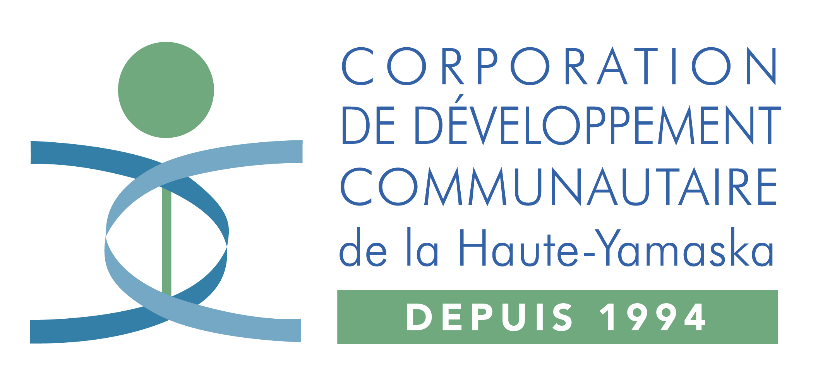 Catégories de membresJuin 2022Catégories de membresAdmissibilitéDroits / obligationsMembres action communautaire autonome (ACA)Minimum de 60% des membresOrganismes communautaires qui actualisent les caractéristiques de l’action communautaire autonome, définies comme dans le document de Politique gouvernementale « L’action communautaire, une contribution essentielle à l’exercice de la citoyenneté et au développement social du Québec » p.21Recevoir les avis de convocation aux TDM et AGA (participer à l’entièreté)Y participer et y prendre la paroleProposer et de voter Destituer les administrateurs Siéger au conseil d’administration Faire usage des services de la CDC H-YDevoir de s’impliquer dans les activités et assister aux AGA et TDMMembres action communautaire (AC)Maximum de 40% des membresOrganismes à caractère communautaireCoopérativesEntreprises d’économie sociale ayant un fonctionnement démocratiqueAdhérer aux objectifs de l’action communautaire, tout en ne correspondant pas à la définition de l’action communautaire autonomeRecevoir les avis de convocation aux TDM et AGA (participer à l’entièreté)Y participer et y prendre la paroleProposer et de voter Destituer les administrateurs Siéger au conseil d’administration Faire usage des services de la CDC H-YDevoir de s’impliquer dans les activités et assister aux AGA et TDMMembres partenairesRegroupements d’organismes locaux et régionauxFondations localesSyndicats locauxInitiatives citoyennes susceptibles de devenir un organisme communautaireOrganismes n’ayant pas d’adresse sur le territoire mais y offrant des servicesRecevoir les avis de convocation aux TDM et AGA (participer à l’entièreté)Y prendre la parole, sans droit de voteFaire usage des services de la CDC H-YNe peuvent pas siéger au conseil d’administrationParticiper aux comités de travailFaire usage des services de la CDC H-YMembres sympathisantsDésirant appuyer la CDCHYNiveau d’implication réduitInstitutions publiquesOrganisations gouvernementales ou paragouvernementales Organisations nationalesEntreprises privéesRegroupements nationauxGroupes de soutien à l’entreprise privéeOrganismes n’ayant pas leur adresse sur le territoire et n’y offrant pas de services, des individus.Sur invitation, assister à une section ou l’entièreté des TDM AGAPrendre la parole, sans droit de voteParticipation aux comités de travail sur invitation seulementAccès aux services de la CDCNe peuvent pas siéger au conseil d’administrationFaire usage des services de la CDC H-Y sur invitation seulementRecevoir l’infolettre